ΕΝΤΥΠΟ ΟΡΙΣΜΟΥ ΕΠΙΒΛΕΠΟΝΤΑ, ΣΥΜΒΟΥΛΕΥΤΙΚΗΣ ΕΠΙΤΡΟΠΗΣ ΚΑΙ ΤΙΤΛΟΥ ΑΝΕΞΑΡΤΗΤΗΣ ΕΠΙΒΛΕΠΟΜΕΝΗΣ ΜΕΛΕΤΗΣ (ΑΕΜ)Σας παρακαλώ να εγκρίνετε το θέμα, τον επιβλέποντα και τη συμβουλευτική επιτροπή της  Ανεξάρτητης Επιβλεπόμενης Μελέτης μου, στο Πρόγραμμα Μεταπτυχιακών Σπουδών «Εκπαίδευση στη Φυσική Αγωγή  και στην Προσαρμοσμένη – Ειδική Φυσική Αγωγή» του Τμήματος Επιστήμης Φυσικής Αγωγής και Αθλητισμού του Αριστοτελείου Πανεπιστημίου Θεσσαλονίκης.ΑΡΙΣΤΟΤΕΛΕΙΟΠΑΝΕΠΙΣΤΗΜΙΟΘΕΣΣΑΛΟΝΙΚΗΣ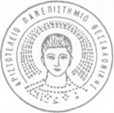 ARISTOTLEUNIVERSITY OFTHESSALONIKIΤμήμα Επιστήμης Φυσικής Αγωγής και Αθλητισμού Πρόγραμμα Μεταπτυχιακών Σπουδών«Εκπαίδευση στη Φυσική Αγωγή  και στην Προσαρμοσμένη – Ειδική Φυσική Αγωγή»Department of Physical Education & Sports SciencePost Graduate ProgramThessaloniki, HellasΤηλέφωνο: 2310 992242, Fax: 2310 995282Email: msc-pe@phed.auth.grhttp://physicaleducation.phed.auth.gr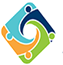 Ονοματεπώνυμο φοιτητή/ τριας:Προτεινόμενος τίτλος:Επιβλέπων Καθηγητές AEM:Επιβλέπων Καθηγητές AEM:Ονοματεπώνυμο:Βαθμίδα:Υπογραφή:Ονοματεπώνυμο:Βαθμίδα:Υπογραφή: